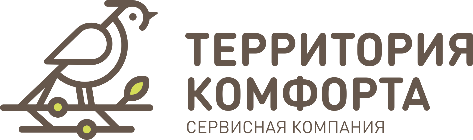 Информационное сообщение о проведении внеочередного общего собрания собственников помещений многоквартирного дома по адресу: РТ, Пестречинский муниципальный район, с. Новое Шигалеево, ул. Габдуллы Тукая д. 14С «19» января 2024 г.  по «19» февраля 2024 г. будет проведено общее внеочередное собрание в форме очно-заочного голосования собственников помещений в многоквартирном доме № 14 по ул. Габдуллы Тукая, Пестречинский муниципальный район, с. Новое Шигалеево. Инициатором проведения общего собрания выступил ООО «СК «Эстейт» Решение по вопросам, поставленным на голосование в соответствии с повесткой дня общего собрания, осуществляется путем заполнения бланка для голосования, приложенного к настоящему сообщению. С информацией и документами можно ознакомиться, а также получить бланк для голосования в офисе ООО «СК «Эстейт» по адресу: РТ, Пестречинский муниципальный район, с. Новое Шигалеево, ул. Мусы Джалиля, д.5 Дата начала очного обсуждения вопросов повестки дня общего собрания начинается около входа в помещение ООО «СК «Эстейт», расположенное по адресу: РТ, Пестречинский муниципальный район, с.Новое Шигалеево, ул.Мусы Джалиля, д.5.пом.1000 с 09:00 ч. «19» января 2024 г. *Дата начала приема заполненных бюллетеней (дата начала голосования): с 09:00 ч.  «20» января 2024 г.*Дата окончания приема заполненных бюллетеней (дата окончания голосования): до 17:30 ч.  «19» февраля 2024 г*.Принятые решения собственников, оформленные в письменной форме по вопросам повестки дня, необходимо передавать инициатору общего собрания собственников помещений в многоквартирном доме до даты окончания голосования под подпись. Решения, принятые общим собранием, будут размещены на информационных стендах в подъездах многоквартирного дома по адресу РТ, Пестречинский муниципальный район, с. Новое Шигалеево, ул. Габдуллы Тукая д.14.Повестки дня общего собрания:Вопрос 1. Об избрании председателя, секретаря и членов счетной комиссии общего собранияВопрос 2. О внесении изменений в договор о передаче прав по управлению многоквартирным домом (договор управления) и утверждении его в новой прилагаемой редакции.Вопрос 3. О наделении председателя совета МКД полномочиями по подписанию договора о передаче прав по управлению многоквартирным домом (договора управления) с ООО «СК «Эстейт» в новой редакции.Вопрос 4. Об организации вывоза снега с прилегающей территории в зимний период и порядке распределения расходов по вывозу снегаДополнительно сообщаем, что если Вы не можете принять личное участие в голосовании на общем собрании, то за Вас может проголосовать Ваш представитель, имеющий доверенность на голосование, оформленную в соответствии с требованиями Гражданского кодекса Российской Федерации. Ознакомиться с материалами общего собрания можно по адресу: РТ, Пестречинский муниципальный район, с.Новое Шигалеево, ул.Мусы Джалиля, д.5. пом.1000(Офис ООО «СК «Эстейт») с 8:30 до 17:30 (12:30 – 13:30 перерыв) с понедельника по пятницу, с 9:00 до 14:00 в субботу.*указано время местноеИнициатор   ООО «Сервисная Компания «Эстейт» 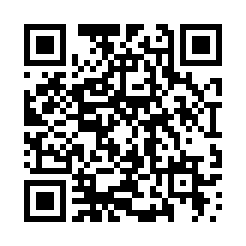 Ознакомиться с материалами общего собрания вы можете по QR коду.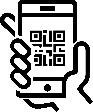 Наведите камеру своего телефона на QR код